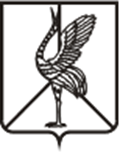 АДМИНИСТРАЦИЯ МУНИЦИПАЛЬНОГО РАЙОНА «БОРЗИНСКИЙ РАЙОН» ЗАБАЙКАЛЬСКОГО КРАЯПОСТАНОВЛЕНИЕ         12   ноября 2020 г.                                                                         №  549город БорзяОб утверждении технологической схемы предоставления                        муниципальной услуги «Предоставление разрешения на условно         разрешенный вид использования земельного участка» В соответствии с Федеральным законом от 27 июля 2010 года № 210-ФЗ «Об организации предоставления государственных и муниципальных услуг», ст. 33 Устава муниципального района «Борзинский район»              администрация муниципального района «Борзинский район» п о с т а н о в л я е т:1.Утвердить прилагаемую технологическую схему предоставления  муниципальной услуги «Предоставление разрешения на условно                разрешенный вид использования земельного участка».2.Признать утратившим силу постановление администрации              муниципального района «Борзинский район» от 01 ноября 2018 года № 531 «Об утверждении технологической схемы предоставления  муниципальной услуги «Предоставление разрешения на условно разрешенный вид              использования земельного участка». 3. Настоящее постановление вступает в силу с момента подписанияГлава муниципального района «Борзинский район»                                                                     Ю.Г. СайфулинУТВЕРЖДЕНО постановлением администрации муниципального района «Борзинский район» № 549  от12 .11. 2020 г.Технологическая схемапредоставления муниципальной услуги«Предоставление разрешения на условно разрешенный вид использования земельного участка»Раздел 1. «Общие сведения о муниципальной услуге»Раздел 2. «Общие сведения о «подуслугах»Раздел 3. «Сведения о заявителях «подуслуги»Раздел 4. «Документы, предоставляемые заявителем для получения «подуслуги»		Раздел 5. «Документы и сведения, получаемые посредством межведомственногоинформационного взаимодействия»Раздел 6. Результат «подуслуги»Раздел 7. «Технологические процессы предоставления «подуслуги»Раздел 8. «Особенности предоставления «подуслуги» в электронной форме»                                                                                                    Приложение № 1к технологической схеме  предоставления муниципальной услуги                                      «Предоставление разрешения на условно  разрешенный                                                                вид использования земельного участка»                                                           ____________________________________                                                       (наименование органа, осуществляющего выдачу разрешения                                                                                   __________________________________________                                                                           на условно разрешенный вид использования земельного участка)                                                                                  Заказчик (застройщик) ___________________                                                                                          ( наименование юридического лица, ФИО застройщика                                                                           ___________________________________________________                                                                                             адрес, телефон, банковские реквизиты)                                                                           ___________________________________________________	Заявление
о предоставлении разрешения на условно разрешенный вид использования земельного участка окружающую среду в объемах, превышающих допустимые пределы,К заявлению прилагаются следующие документы:Я согласен (согласна) на обработку моих персональных данных, содержащихся в заявлении.Решение об отказе в предоставлении муниципальной услуги прошу (нужное подчеркнуть):вручить лично,направить по месту фактического проживания (места нахождения) в форме документа на бумажном носителе,направить на адрес электронной почты в форме электронного документа._____________________________________* Сведения о заявителе:Для физических лиц (индивидуальных предпринимателей) указываются: фамилия, имя, отчество, реквизиты документа, удостоверяющего личность (серия, номер, кем и когда выдан), место жительства, номер телефона; для представителя физического лица указываются: фамилия, имя, отчество представителя, реквизиты доверенности, которая прилагается к заявлению.Для юридических лиц указываются: наименование, организационно-правовая форма, адрес места нахождения, номер телефона, фамилия, имя, отчество лица, уполномоченного представлять интересы юридического лица, с указанием реквизитов документа, удостоверяющего эти полномочия и прилагаемого к заявлению.                                                                                                    Приложение № 2к технологической схеме  предоставления муниципальной услуги                                      «Предоставление разрешения на условно  разрешенный                                                                вид использования земельного участка»                                                           Администрация муниципального района                                                       (наименование органа, осуществляющего выдачу разрешения                                                                            «Борзинский район»                                                                          на условно разрешенный вид использования земельного участка)                                                                        Заказчик (застройщик) Иванов Иван Иванович                                                                                          ( наименование юридического лица, ФИО застройщика                                                                                 Забайкальский край, Борзинский район,                                                              с. Акурай ул. Ленина, д.100,  89140000000                                                                                             адрес, телефон, банковские реквизиты)	Заявление
о предоставлении разрешения на условно разрешенный вид использования земельного участка окружающую среду в объемах, превышающих допустимые пределы,К заявлению прилагаются следующие документы:Я согласен (согласна) на обработку моих персональных данных, содержащихся в заявлении.Решение об отказе в предоставлении муниципальной услуги прошу (нужное подчеркнуть):вручить лично,направить по месту фактического проживания (места нахождения) в форме документа на бумажном носителе,направить на адрес электронной почты в форме электронного документа._____________________________________* Сведения о заявителе:Для физических лиц (индивидуальных предпринимателей) указываются: фамилия, имя, отчество, реквизиты документа, удостоверяющего личность (серия, номер, кем и когда выдан), место жительства, номер телефона; для представителя физического лица указываются: фамилия, имя, отчество представителя, реквизиты доверенности, которая прилагается к заявлению.Для юридических лиц указываются: наименование, организационно-правовая форма, адрес места нахождения, номер телефона, фамилия, имя, отчество лица, уполномоченного представлять интересы юридического лица, с указанием реквизитов документа, удостоверяющего эти полномочия и прилагаемого к заявлению.№п/пПараметрЗначение параметра/ состояние1.Наименование органа, предоставляющего услугуАдминистрация муниципального района «Борзинский район»2.Номер услуги в федеральном реестре(Указывается 19-значный номер, присвоенный услуге в федеральной государственной информационной системе "Федеральный реестр государственных и муниципальных услуг (функций)")3.Полное наименование услугиПредоставление разрешения на условно разрешенный вид использования земельного участка4.Краткое наименование услугиПредоставление разрешения на условно разрешенный вид использования земельного участка5.Административный регламент предоставления услугиАдминистративный регламент оказания муниципальной услуги «Предоставление разрешения на условно разрешенный вид использования земельного участка» утвержден постановлением администрации муниципального района «Борзинский район» от 30.04.2019 г. № 1536.Перечень «подуслуг»Нет7.Способы оценки качества предоставления услугиРадиотелефонная связь, терминальные устройства, официальный сайт органа местного самоуправленияСрок предоставленияв зависимости от условийСрок предоставленияв зависимости от условийОснования отказа в приеме документовОснования отказа в предоставлении «подуслуги»Основания приостановления предоставления «подуслуги»Срок приостановления предоставления «подуслуги»Плата за предоставление «подуслуги»Плата за предоставление «подуслуги»Плата за предоставление «подуслуги»Способ обращения за получением «подуслуги»Способ получения результата «подуслуги»Срок предоставленияв зависимости от условийСрок предоставленияв зависимости от условийОснования отказа в приеме документовОснования отказа в предоставлении «подуслуги»Основания приостановления предоставления «подуслуги»Срок приостановления предоставления «подуслуги»наличие платы (государственной пошлины)реквизиты нормативного  правового акта. являющегося основанием для взимания платы (государственной пошлины)КБК для  взимания платы  (государственной  пошлины, (в том числе  через МФЦСпособ обращения за получением «подуслуги»Способ получения результата «подуслуги»При подаче заявления по месту жительства (месту нахождения юр. лица)При подаче Заявления не по месту жительства (по месту обращения)Основания отказа в приеме документовОснования отказа в предоставлении «подуслуги»Основания приостановления предоставления «подуслуги»Срок приостановления предоставления «подуслуги»наличие платы (государственной пошлины)реквизиты нормативного  правового акта. являющегося основанием для взимания платы (государственной пошлины)КБК для  взимания платы  (государственной  пошлины, (в том числе  через МФЦСпособ обращения за получением «подуслуги»Способ получения результата «подуслуги»1234567891011Предоставление разрешения на условно разрешенный вид использования земельного участка Предоставление разрешения на условно разрешенный вид использования земельного участка Предоставление разрешения на условно разрешенный вид использования земельного участка Предоставление разрешения на условно разрешенный вид использования земельного участка Предоставление разрешения на условно разрешенный вид использования земельного участка Предоставление разрешения на условно разрешенный вид использования земельного участка Предоставление разрешения на условно разрешенный вид использования земельного участка Предоставление разрешения на условно разрешенный вид использования земельного участка Предоставление разрешения на условно разрешенный вид использования земельного участка Предоставление разрешения на условно разрешенный вид использования земельного участка Предоставление разрешения на условно разрешенный вид использования земельного участка тридцать днейтридцать днейнет- поступившие от комиссии по подготовке проекта правил землепользования и застройки рекомендации об отказе в предоставлении разрешения на условно разрешенный вид использования земельного участка;в случае поступления уведомления о выявлении самовольной постройки в отношении земельного участка, на котором расположена такая постройка, или в отношении такой постройки до ее сноса или приведения в соответствие с установленными требованиями, за исключением случаев, если по результатам рассмотрения данного уведомления органом местного самоуправления в исполнительный орган государственной власти, должностному лицу, в государственное учреждение или орган местного самоуправления, которые указаны в части 2 статьи 55.32 Градостроительного кодекса Российской Федерации и от которых поступило данное уведомление, направлено уведомление о том, что наличие признаков самовольной постройки не усматривается либо вступило в законную силу решение суда об отказе в удовлетворении исковых требований о сносе самовольной постройки или ее приведении в соответствие с установленными требованиями.Нет"-"Нет"-""-"Личное обращение  в орган, предоставляющий  услугу; Личное обращение  в МФЦ;Официальный сайт органа, предоставляющего услугу;Почтовая связьВ органе, предоставляющем услугу, на бумажном носителе;В МФЦ на бумажном носителе;Через личный кабинет  официального сайта органа, предоставляющего услугу;На официальном сайте органа, предоставляющего услугу, в виде электронного документа;Направление документа, подписанного электронной подписью, на адрес электронной почты;Почтовая связь№ п/пКатегории лиц,  имеющих право на  получение «подуслуги»Документ,  подтверждающий  правомочие заявителя  соответствующей  категории на получение «подуслуги»Установленные  требования к документу,  подтверждающему правомочие заявителя соответствующей  категории на получение «подуслуги» Наличие возможности подачи  заявления  на предоставление  «подуслуги» представителями  заявителяИсчерпывающий перечень лиц, имеющих право на подачу заявления от имени заявителяНаименование документа, подтверждающего право подачи заявления от имени заявителяУстановленные требования к документу,  подтверждающему право подачи заявления  от имени заявителя12345678Предоставление разрешения на условно разрешенный вид использования земельного участка         Предоставление разрешения на условно разрешенный вид использования земельного участка         Предоставление разрешения на условно разрешенный вид использования земельного участка         Предоставление разрешения на условно разрешенный вид использования земельного участка         Предоставление разрешения на условно разрешенный вид использования земельного участка         Предоставление разрешения на условно разрешенный вид использования земельного участка         Предоставление разрешения на условно разрешенный вид использования земельного участка         Предоставление разрешения на условно разрешенный вид использования земельного участка         1Физические лицаДокумент, удостоверяющий личность заявителя (паспорт)Паспорт РФНаличиеУполномоченные представители: - законные представители (родители, опекуны, усыновители) несовершеннолетних в возрасте до 14 лет; несовершеннолетний в возрасте от 14 до 18 лет может подать заявление только с согласия своих законных представителей  –родителей, усыновителей или попечителей (за исключением случаев объявления несовершеннолетнего полностью дееспособным (эмансипация) или его вступления в брак в порядке, установленном законодательством Российской Федерации); - опекуны недееспособных граждан; - представители, действующие в силу полномочий, основанных на нотариально удостоверенной доверенности или нотариально удостоверенном договоре.Документ, удостоверяющий личность представителя заявителя (паспорт, доверенность)Доверенность заверенная в установленном законом порядке2Юридические лицаРешение (приказ) о назначении или об избрании физического лица на должность.Документ, удостоверяющий личность заявителя или представителя:паспорт Должен содержать: подпись должностного лица, дату составления документа, информацию о праве физического лица действовать от имени заявителя без доверенности. Должен быть действительно на момент обращения за предоставлением услугиНаличиеОт имени юридического лица заявление может быть подано лицом, имеющим право действовать от имени юридического лица без доверенности, либо представителем, действующим на основании доверенности, оформленной в установленном законом порядкеДокумент, удостоверяющий личность представителя (паспорт);документ, подтверждающий в установленном порядке полномочия уполномоченного представителя  Тексты документов, представляемых для
оказания 
услуги, должны быть
написаны разборчиво.
Доверенность должна быть оформлена в соответствии с действующим законодательством Российской Федерации. Доверенность, выданная заявителем-юридическим лицом своему представителю  должна быть заверена
печатью заявителя и
подписана руководителем
заявителя или
уполномоченным этим
руководителем лицом.№ п/пКатегории документаНаименование документов, которые предоставляет заявитель для  получения «подуслуги»Количество необходимых экземпляров документа  с указанием подлинник/копия Условие предоставления документаУстановленные требования к документуФорма (шаблон) документаОбразец документа / заполнения документа12345678Предоставление разрешения на условно разрешенный вид использования земельного участка      Предоставление разрешения на условно разрешенный вид использования земельного участка      Предоставление разрешения на условно разрешенный вид использования земельного участка      Предоставление разрешения на условно разрешенный вид использования земельного участка      Предоставление разрешения на условно разрешенный вид использования земельного участка      Предоставление разрешения на условно разрешенный вид использования земельного участка      Предоставление разрешения на условно разрешенный вид использования земельного участка      Предоставление разрешения на условно разрешенный вид использования земельного участка      1.2.3.Заявление о выдаче разрешения.Документ, удостоверяющий личность.Документ, подтверждающий полномочия представителя заявителя в случае, если с заявлением обращается представитель заявителя (доверенность)Заявление о выдаче разрешения по формеДокумент, удостоверяющий личность заявителя или представителя заявителя.Документ, подтверждающего полномочия представителя заявителя1 подлинник(формирование в дело)1 подлинник (установление личности заявителя)1 подлинник, специалист Администрации;специалист МФЦ проверяет, принимает документ иприобщает к пакету документов «нет»«нет»«нет»Заявление заполняется по форме, подписывается руководителем юридического лица (филиала) или иным уполномоченным лицом с указанием его должности.Действующий паспорт, в соответствии с установленной формойДействующий, документ нотариально заверен, скреплен печатью, наличие подписи должностного лицаПриложение № 1	"-"		"-"Приложение № 2	"-"		"-"Рекизиты актуальной технологической  карты межведомственного  взаимодействияНаименование запрашиваемого документа (сведения)Перечень и состав сведений, запрашиваемых  в рамках  межведомственного  информационного  взаимодействияНаименование органа (организации). Направляющего (ей) межведомственный запросНаименование органа (организации). В адрес которого (ой) направляется межведомственный запросSIDэлектронного сервиса/наименована вида сведенийСрок осуществления межведомственного  информационного взаимодействияФормы (шаблоны)межведомственного запроса и ответа на межведомственный запросФормы (шаблоны)межведомственного запроса и ответа на межведомственный запросОбразцы заполнения  форм межведомственного запроса и ответа на межведомственный запрос 1234567889Предоставление разрешения на условно разрешенный вид использования земельного участка       Предоставление разрешения на условно разрешенный вид использования земельного участка       Предоставление разрешения на условно разрешенный вид использования земельного участка       Предоставление разрешения на условно разрешенный вид использования земельного участка       Предоставление разрешения на условно разрешенный вид использования земельного участка       Предоставление разрешения на условно разрешенный вид использования земельного участка       Предоставление разрешения на условно разрешенный вид использования земельного участка       Предоставление разрешения на условно разрешенный вид использования земельного участка       Предоставление разрешения на условно разрешенный вид использования земельного участка       Предоставление разрешения на условно разрешенный вид использования земельного участка       ----------№ п/пДокумент/документы, являющийся(иеся) результатом «подуслуги»Требования к документу/документам, являющемуся(ихся) результатом «подуслуги»Характеристика результата «подуслуги» (положительный/отрицательный)Форма документа/документов, являющегося(ихся) результатом «подуслуги»Образец документа/документов, являющегося(ихся) результатом «подуслуги»Способы получения результата «подуслуги»Способы получения результата «подуслуги»Способы получения результата «подуслуги»Срок хранения невостребованных заявителем результатов «подуслуги»Срок хранения невостребованных заявителем результатов «подуслуги»№ п/пДокумент/документы, являющийся(иеся) результатом «подуслуги»Требования к документу/документам, являющемуся(ихся) результатом «подуслуги»Характеристика результата «подуслуги» (положительный/отрицательный)Форма документа/документов, являющегося(ихся) результатом «подуслуги»Образец документа/документов, являющегося(ихся) результатом «подуслуги»Способы получения результата «подуслуги»Способы получения результата «подуслуги»Способы получения результата «подуслуги»в органев МФЦ12345677789Предоставление разрешения на условно разрешенный вид использования земельного участка        Предоставление разрешения на условно разрешенный вид использования земельного участка        Предоставление разрешения на условно разрешенный вид использования земельного участка        Предоставление разрешения на условно разрешенный вид использования земельного участка        Предоставление разрешения на условно разрешенный вид использования земельного участка        Предоставление разрешения на условно разрешенный вид использования земельного участка        Предоставление разрешения на условно разрешенный вид использования земельного участка        Предоставление разрешения на условно разрешенный вид использования земельного участка        Предоставление разрешения на условно разрешенный вид использования земельного участка        Предоставление разрешения на условно разрешенный вид использования земельного участка        Предоставление разрешения на условно разрешенный вид использования земельного участка        1Разрешение на условно разрешенный вид использований земельного участка или объекта капитального строительства           Документ содержит описание основного вида разрешенного использования земельного участка,  разрешаемый условно – разрешенный вид использования земельного участка, адрес  и кадастровый номер.ПоложительныйПостановление администрации МР «Борзинский район» в соответствии с правилами делопроизводства-В органе, предоставляющем услугу, на бумажном носителе;В МФЦ на бумажном носителе;Через личный кабинет  официального сайта органа, предоставляющего услугу;На официальном сайте органа, предоставляющего услугу, в виде электронного документа;Направление документа, подписанного электронной подписью, на адрес электронной почты;Почтовая связьВ органе, предоставляющем услугу, на бумажном носителе;В МФЦ на бумажном носителе;Через личный кабинет  официального сайта органа, предоставляющего услугу;На официальном сайте органа, предоставляющего услугу, в виде электронного документа;Направление документа, подписанного электронной подписью, на адрес электронной почты;Почтовая связьВ органе, предоставляющем услугу, на бумажном носителе;В МФЦ на бумажном носителе;Через личный кабинет  официального сайта органа, предоставляющего услугу;На официальном сайте органа, предоставляющего услугу, в виде электронного документа;Направление документа, подписанного электронной подписью, на адрес электронной почты;Почтовая связь1 год30 дней2.Уведомление об отказе в предоставлении разрешения на условно разрешенный вид использования земельного участка Документ содержит описание основного вида разрешенного использования земельного участка,  основания для отказа в выдаче разрешения на условно – разрешенный вид использования земельного участка, адрес  и кадастровый номер.ОтрицательныйПостановление администрации МР «Борзинский район» в соответствии с правилами делопроизводства-В органе, предоставляющем услугу, на бумажном носителе;В МФЦ на бумажном носителе;Через личный кабинет  официального сайта органа, предоставляющего услугу;На официальном сайте органа, предоставляющего услугу, в виде электронного документа;Направление документа, подписанного электронной подписью, на адрес электронной почты;Почтовая связьВ органе, предоставляющем услугу, на бумажном носителе;В МФЦ на бумажном носителе;Через личный кабинет  официального сайта органа, предоставляющего услугу;На официальном сайте органа, предоставляющего услугу, в виде электронного документа;Направление документа, подписанного электронной подписью, на адрес электронной почты;Почтовая связьВ органе, предоставляющем услугу, на бумажном носителе;В МФЦ на бумажном носителе;Через личный кабинет  официального сайта органа, предоставляющего услугу;На официальном сайте органа, предоставляющего услугу, в виде электронного документа;Направление документа, подписанного электронной подписью, на адрес электронной почты;Почтовая связь1 год30 дней№ п/пНаименование процедуры процессаОсобенности исполнения процессаСроки исполнения процедуры  (процесса)Исполнитель процедуры (процесса)Ресурсы, необходимые для выполнения процедуры процессаФормы документов, необходимые для выполнения процедуры процесса1234567Предоставление разрешения на условно разрешенный вид использования земельного участка      Предоставление разрешения на условно разрешенный вид использования земельного участка      Предоставление разрешения на условно разрешенный вид использования земельного участка      Предоставление разрешения на условно разрешенный вид использования земельного участка      Предоставление разрешения на условно разрешенный вид использования земельного участка      Предоставление разрешения на условно разрешенный вид использования земельного участка      Предоставление разрешения на условно разрешенный вид использования земельного участка      1.2.3.4.5.Прием и регистрация Заявления и документов, представленных заявителемПроверка наличия документовЗапрос необходимых документов для предоставления муниципальной  услуги, находящихся в распоряжении государственных органов, органов местного самоуправления.Принятие решения о предоставлении или об отказе в предоставлении муниципальной услуги, подготовка результата предоставления муниципальной услугиВыдача постановления администрации  о предоставлении разрешения на условно разрешенный вид использования земельного участка      либо об отказе в предоставлении разрешения на условно разрешенный вид использования земельного участка      Прием заявления, фиксирование факта его получения путем произведения записи в Журнале регистрации Заявлений, проверка наличия  документов, указанных в Заявлении. Проведение проверкидокументов, прилагаемых к заявлению, на предмет наличия документов, предусмотренных административным регламентом; Оформляется запрос необходимых документов для предоставления муниципальной услуги, находящихся в распоряжении государственных органов, органов местного самоуправления, и которые заявитель не представил самостоятельно.1.Организация и проведение общественных обсуждений или публичных слушаний по вопросу предоставления разрешения на условно разрешенный вид использования земельного участка 2.Подготовка рекомендаций о предоставлении разрешения на условно разрешенный вид использования земельного участка или об отказе в предоставлении такого разрешения с указанием причин принятого решения.3.Подготовка  постановления администрации  о предоставлении разрешения на условно разрешенный вид использований земельного участка или объекта капитального строительства.Заявитель  уведомляется по телефону (факсу), указанному в заявлении о месте и времени получения постановления администрации  о предоставлении разрешения на условно разрешенный вид использований земельного участка   либо об отказе в предоставлении такого разрешения    30 минут1 рабочий день3 рабочих дня10 дней (со дня обращения заявителя)Не более 30 дней (срок проведения общественных обсуждений или публичных слушаний)Не более 30 днейНе более 3 дней1 рабочий деньСпециалист администрации муниципального образованияСпециалист администрации муниципального образованияСпециалист администрации муниципального образованияСекретарь комиссии.Секретарь комиссии.Специалист администрации муниципального образованияСпециалист адми-нистрации муниципального образованияФорма, бланки, принтерФорма, бланки, принтерФорма, бланки, принтерФорма, бланки, принтерФорма, бланки, принтерФорма, бланки, принтерПриложение № 1-----Способ получения заявителем информации о сроках и порядке предоставления «подуслуги»Способ записи на прием в орган Способ приема и регистрации органом, предоставляющим услугу, запроса и иных документов, необходимых для предоставления «подуслуги»Способ оплаты заявителем государственной пошлины либо муниципального платежа за предоставление муниципальной услуги, взимаемой (ого) за предоставление «подуслуги»Способ получения сведений о ходе выполнения запроса о предоставлении «подуслуги»Способ подачи жалобы на нарушение порядка предоставления «подуслуги» и досудебного (внесудебного) обжалования решений и действий (бездействия) органа в процессе получения «подуслуги»123456Предоставление разрешения на условно разрешенный вид использования земельного участка Предоставление разрешения на условно разрешенный вид использования земельного участка Предоставление разрешения на условно разрешенный вид использования земельного участка Предоставление разрешения на условно разрешенный вид использования земельного участка Предоставление разрешения на условно разрешенный вид использования земельного участка Предоставление разрешения на условно разрешенный вид использования земельного участка - посредством обращения по электронной почте: pochta@borzia.e-zab.ru;- в информационно-телекоммуникационной сети «Интернет» на официальном сайте: http://борзинский-район.рф/ ;- в государственных информационных системах: Единый портал государственных и муниципальных услуг www.gosuslugi.ru, региональный портал государственных и муниципальных услуг http: //www.pgu.e-zab.ruОфициальный сайт муниципального образования http://борзинский-район.рф/, официальный сайт МФЦ, Единый портал государственных, региональный портал  государственных услуг.Официальный сайт муниципального образования http://борзинский-район.рф/, официальный сайт МФЦ, Единый пор-тал государственных, региональный портал  государственных услуг, электронная почта pochta@borzia.e-zab.ru-Единый портал государственных и муниципальных услуг www.gosuslugi.ru, региональный пор-тал государственных и муниципальных услуг http: //www.pgu.e-zab.ruОфициальный сайт муниципального образования http://борзинский-район.рф/, Единый портал государственных, региональный портал  государственных услуг, электронная почта pochta@borzia.e-zab.ruПрошу предоставить разрешение на условно разрешенный вид использования земельного участка  
Прошу предоставить разрешение на условно разрешенный вид использования земельного участка  
Прошу предоставить разрешение на условно разрешенный вид использования земельного участка  
(указывается условно разрешенный вид использования земельного участка) ,расположенного по адресу:. (описание характеристик существующих и намечаемых построек (общая площадь, этажность, (описание характеристик существующих и намечаемых построек (общая площадь, этажность, (описание характеристик существующих и намечаемых построек (общая площадь, этажность, (описание характеристик существующих и намечаемых построек (общая площадь, этажность,открытые пространства, существующие и планируемые места парковки автомобилей и т. д.)открытые пространства, существующие и планируемые места парковки автомобилей и т. д.)открытые пространства, существующие и планируемые места парковки автомобилей и т. д.)открытые пространства, существующие и планируемые места парковки автомобилей и т. д.)с обоснованием того, что реализацией данных предложений не будет оказано негативное воздействие нас обоснованием того, что реализацией данных предложений не будет оказано негативное воздействие нас обоснованием того, что реализацией данных предложений не будет оказано негативное воздействие нас обоснованием того, что реализацией данных предложений не будет оказано негативное воздействие на.определенные техническими регламентами)1..2..ЗаявительДата __________________(подпись)(инициалы, фамилия)Прошу предоставить разрешение на условно разрешенный вид использования земельного участка       
Объекты гаражного назначения - размещение отдельно стоящих и пристроенных гаражей, в том числе подземных, предназначенных для хранения личного автотранспорта граждан, с возможностью размещения автомобильных моекПрошу предоставить разрешение на условно разрешенный вид использования земельного участка       
Объекты гаражного назначения - размещение отдельно стоящих и пристроенных гаражей, в том числе подземных, предназначенных для хранения личного автотранспорта граждан, с возможностью размещения автомобильных моекПрошу предоставить разрешение на условно разрешенный вид использования земельного участка       
Объекты гаражного назначения - размещение отдельно стоящих и пристроенных гаражей, в том числе подземных, предназначенных для хранения личного автотранспорта граждан, с возможностью размещения автомобильных моек(указывается условно разрешенный вид использования земельного участка) ,расположенного по адресу:Забайкальский край, Борзинский район, с. Акурай, ул. Советская, 100, кн 75:04:000000:00Забайкальский край, Борзинский район, с. Акурай, ул. Советская, 100, кн 75:04:000000:00Забайкальский край, Борзинский район, с. Акурай, ул. Советская, 100, кн 75:04:000000:00. (описание характеристик существующих и намечаемых построек (общая площадь, этажность,Планируемая постройка – гараж на 2 легковых автомобиля, общая площадь –  (описание характеристик существующих и намечаемых построек (общая площадь, этажность,Планируемая постройка – гараж на 2 легковых автомобиля, общая площадь –  (описание характеристик существующих и намечаемых построек (общая площадь, этажность,Планируемая постройка – гараж на 2 легковых автомобиля, общая площадь –  (описание характеристик существующих и намечаемых построек (общая площадь, этажность,Планируемая постройка – гараж на 2 легковых автомобиля, общая площадь – открытые пространства, существующие и планируемые места парковки автомобилей и т. д.)50 кв. м, 1 этаж, минимальное расстояние от планируемого гаража открытые пространства, существующие и планируемые места парковки автомобилей и т. д.)50 кв. м, 1 этаж, минимальное расстояние от планируемого гаража открытые пространства, существующие и планируемые места парковки автомобилей и т. д.)50 кв. м, 1 этаж, минимальное расстояние от планируемого гаража открытые пространства, существующие и планируемые места парковки автомобилей и т. д.)50 кв. м, 1 этаж, минимальное расстояние от планируемого гаража с обоснованием того, что реализацией данных предложений не будет оказано негативное воздействие надо соседнего участка 1 мс обоснованием того, что реализацией данных предложений не будет оказано негативное воздействие надо соседнего участка 1 мс обоснованием того, что реализацией данных предложений не будет оказано негативное воздействие надо соседнего участка 1 мс обоснованием того, что реализацией данных предложений не будет оказано негативное воздействие надо соседнего участка 1 м.определенные техническими регламентами)1.Доверенность от 00.00.0000 г..2.Схема планировочного обоснования земельного участка.ЗаявительИванов И.И.Дата 00.00.0000 г.(подпись)(инициалы, фамилия)